分项报价表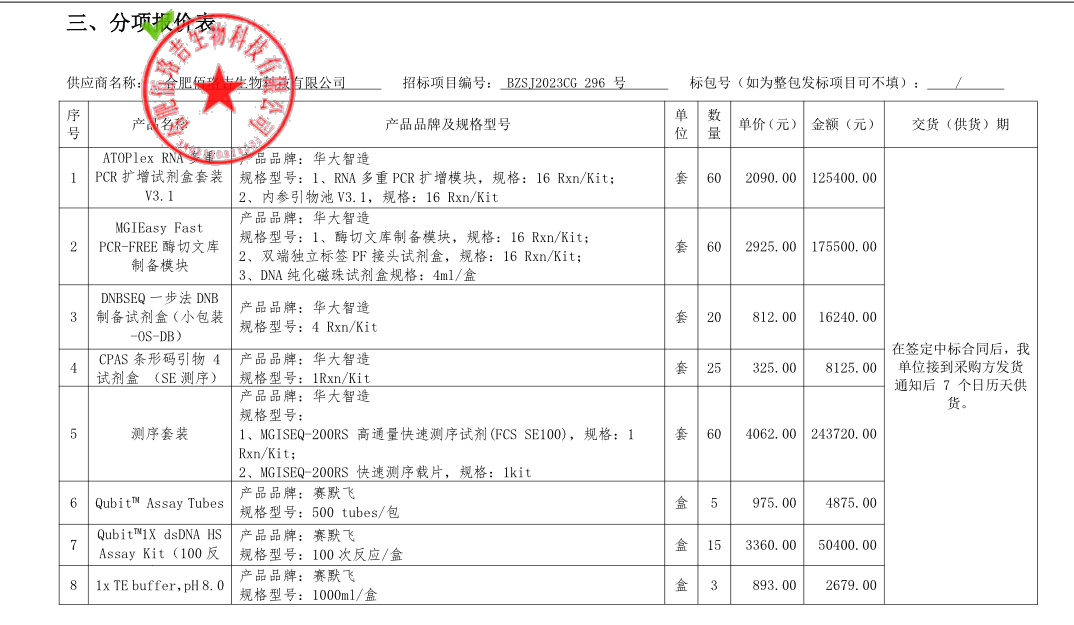 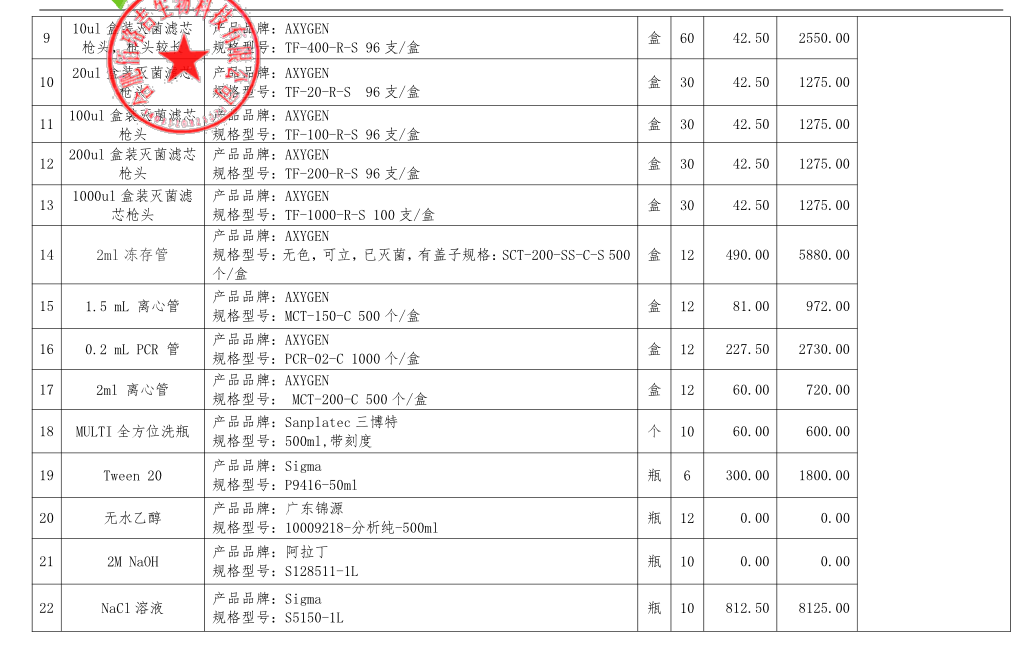 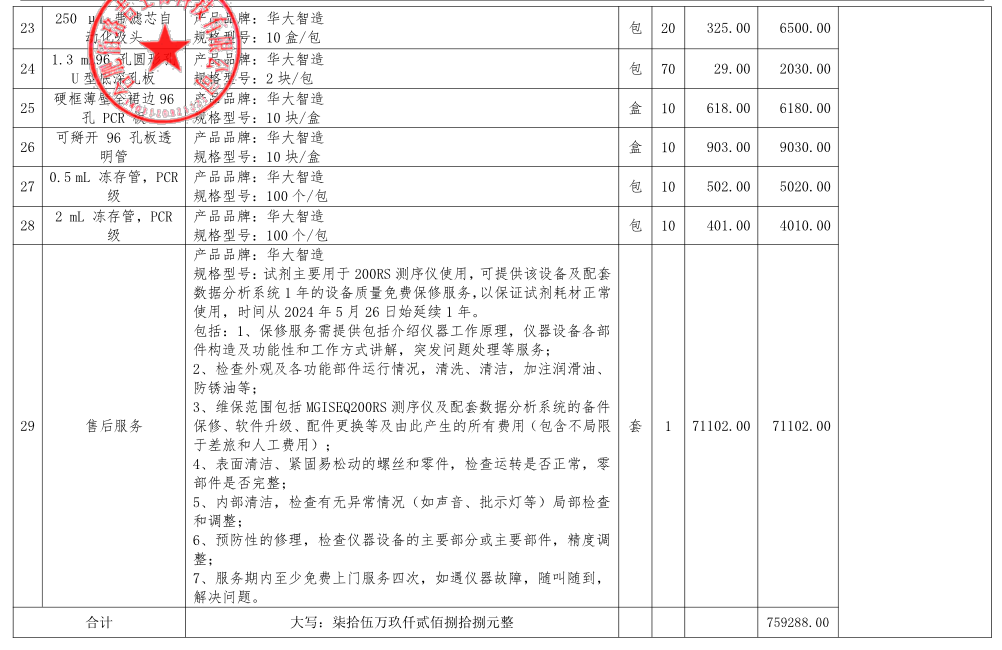 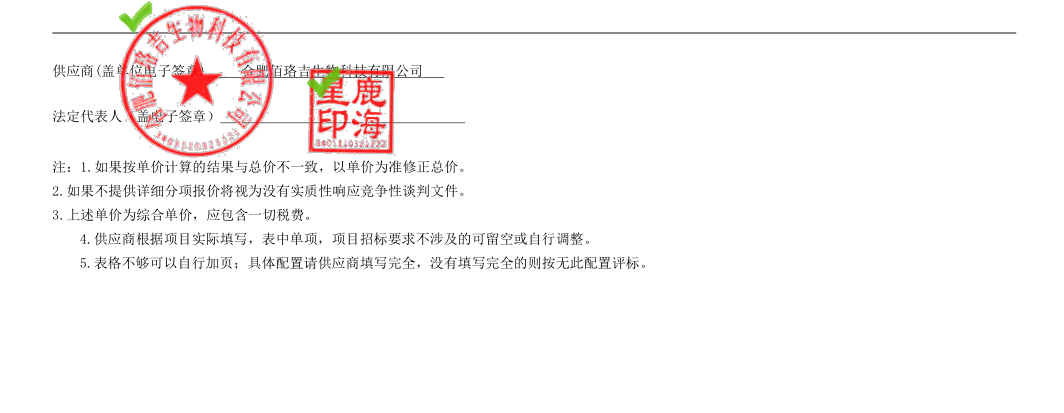 最终报价：人民币大写柒拾伍万玖仟元整（¥759000.00元）